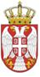 	Република СрбијаОСНОВНА ШКОЛА „КРАЉ ПЕТАР  I“        Ниш, Војводе Путника бр. 1           Број:610-1285/12-2019-04        Датум: 19. 08. 2019. године	На основу члана 99. став 1.  и 119. став 1. тачка 1) Закона о основама система образовања и васпитања („Службени гласник Републике Србије“, бр. 88/17, 27/18-др. Закон и 10/19 у даљем тексту:Закон), Закона о основном образовању и васпитању („Сл.гласник Републике Србије , бр. 55/13 , 101/17, 27/18-др. закон и10/19), Правилника о оцењивању ученика у основном образовању и васпитању („Службени гласник Републике Србије“, број: 67/13), Правилника о оцењивању ученика у основном образовању и васпитању („Службени гласник Републике Србије“, број: 34/19),  члана 36. став 1. тачка 1), члана 72. став 1. тачка 1), члана 463. Статута школе број 610-1033/9-2019-04 од 27. 06. 2019. године, Школски одбор Основне школе „Краљ Петар I“  у Нишу на седници одржаној дана 19. 08. 2019. године донео јеПРАВИЛНИК  О  ОСТВАРИВАЊУ  И  ЗАШТИТИ  ПРАВА  УЧЕНИКАОСНОВНЕ ШКОЛЕ „КРАЉ ПЕТАР I „ НИШI  ОСНОВНЕ ОДРЕДБЕЧлан 1.	Правилником о остваривању и заштити права ученика  ( у даљем тексту:Правилник) утврђују се права и обезбеђује се остваривање  права, заштита  права, правна средства, начин и рокови које ученик  у Основној школи „Краљ Петар I“ у Нишу ( у даљем тексту:Школа), родитељ, односно други законски заступник детета и  ученика ( у даљем тексту: родитељ могу да користе у остваривању права и ученика.Термини изражени у овом  Пословнику у граматичком мушком роду подразумевају природни женски и мушки род лица на која се односе.II   ПРАВО НА ОБРАЗОВАЊЕ И ВАСПИТАЊЕЧлан 2.Свако лице има право на образовање и васпитање.Држављани Републике Србије једнаки су у остваривању права на образовање и васпитање. Лица са сметњама у развоју и са инвалидитетом имају право на образовање и васпитање које уважава њихове образовне и васпитне потребе у систему образовања и васпитања, уз појединачну, односно групну додатну подршку у настави и учењу , или у посебној васпитној групи или Школи , у скалду са Законом и посебним законом.Лица са изузетним способностима имају право на образовање и васпитање које уважава њихове посебне образовне и васпитне потребе  у обрзовно-васпитном систему, у посебним одељењима или посебној школи у складу са Законом и посебним законом.Страни држављани,  лица без држављанства и лице тражилац држављанста  има право на образовање и васпитање под истим условима и на начин прописан за држављане Републике Србије.III  ПРАВА УЧЕНИКА	Члан 3.	Права детета и ученика остварују се у складу са, потврђеним међународним уговорима, Законом и другим законима а Школа, односно сви запослени у Школи (у даљем тексту:запослени) дужни су да предузму мере да обезбеде све услове за остваривање права детета и  ученика, а нарочито  право на:	1) квалитетан образовно-васпитни рад који обезбеђује остваривање принципа и циљева из чл. 7. и 8. Закона; 	2) уважавање личности; 	3) подршку за свестрани развој личности, подршку за посебно исказане таленте и њихову афирмацију; 	4) заштиту од дискриминације, насиља, злостављања и занемаривања; 	5) благовремену и потпуну информацију о питањима од значаја за образовање и васпитање;	6) информације о правима и обавезама; 	7) учествовање у раду органа Школе, у складу са Законом и посебним законом; 	8) слободу удруживања у различите групе, клубове и организовање Ученичког парламента;               9) јавност и образложење оцене и  подношење приговора на  оцену и испит;	10) покретање иницијативе за преиспитивање одговорности учесника у образовно-васпитном процесу уколико права из става 2. тач. 1) до 9) овог члана нису остварена; 	11) заштиту и на правично поступање Школе према детету и ученику ;              12) друга права у области образовања и васпитања у складу са законом.               Школа је дужна да обезбеди све услове за оставривање права ученика из става 1.овог члана.	Ученик, родитељ, може да поднесе писану пријаву директору Школе (у даљем тескту: директору)  у случају повреде права из става 1. овог члана или непримереног понашања запослених према детету и ученику, у складу са општим актом Школе у року од 8 дана од дана сазнања о повреди права.	Запослени је дужан  да одмах по сазнању, а најкасније наредног радног дана, поднесе писану пријаву директору да је учињена повреда права детета и ученика .	Директор је дужан да пријаву из става 3. и 4. овог члана размотри и да, уз консултацију са учеником и родитељем, као и запосленим одлучи и предузме одговарајуће мере, у року од 8 дана од дана пријема пријаве.					      Члан 4.	Ако сматра да му је неко право ускраћено, ученик може затражити заштиту тог права од одељењског старешине, педагога, психолога, помоћника директора, директора.	Када је  ученику у Школи нанета повреда или учињена материјална штета, има право да то пријави дежурном наставнику, директору или помоћнику директора, ради предузимања одговарајућих мера заштите и накнаде штете.Члан 5.	У Школи се обезбеђује право на бесплатно:	- васпитање и образовање деце у години пред полазак у Школу деце у складу са Законом и посебним законом;	-  основно образовање и васпитање ученика, у складу са Законом и посебним законом.Члан 6.	У предузимању мера ради обезбеђивања услова за остваривање права ученика Школа похваљује ученике за њихов допринос у остваривању боље дисциплине на часу, за развијање међусобних односа ученика  базираних на узајамном разумевању и сарадњи у одељењу или ван одељења, као и за развијање бољих међуљудских односа са другим ученицима, запосленима и трећим лицима.	Ученике који постижу изузетне резултате у образовно-васпитном процесу Школа награђује на крају школске године, сходно материјаним односно финансијским могућностима, у складу са законом и општим актом Школе.	Ради обезбеђивања услова за остваривање безбедности ученика Школа прописује мере којима омогућава ученику који закасни на час да присуствује часу и да уђе на час без да ремети рад.	У случају да ученик нередовно похађа наставу или је престао да похађа наставу, Школа  је дужна да обавести родитеља детета и  ученика најкасније два дана од дана престанка похађања наставе. IV  ЗАБРАНА  ДИСКРИМНИНАЦИЈЕ,  НАСИЉА,  ЗЛОСТАВЉАЊА,ЗАНЕМАРИВАЊА  И СТРАНАЧКОГ ОРГАНИЗОВАЊАЧлан 7.У Школи су забрањени дискриминација и дискриминаторно поступање, којим се на непосредан или посредан, отворен или прикривен начин, неоправдано прави разлика или неједнако поступа, односно врши пропуштање (искључивање, ограничавање или давање првенства), у односу на лице или групе лица, као и на чланове њихових породица или њима блиска лица на отворен или прикривен начин, а који се заснива на раси, боји коже, прецима, држављанству, статусу мигранта, односно расељеног лица, националној припадности или етничком пореклу, језику, верским или политичким убеђењима, полу, родном идентитету, сексуалној оријентацији, имовном стању, социјалном и културном пореклу, рођењу, генетским особеностима, здравственом стању, сметњи у развоју и инвалидитету, брачном и породичном статусу, осуђиваности, старосном добу, изгледу, чланству у политичким, синдикалним и другим организацијама и другим стварним, односно претпостављеним личним својствима, као и по другим основима утврђеним законом којим се прописује забрана дискриминације.Не сматрају се дискриминацијом посебне мере уведене ради постизања пуне равноправности, заштите и напретка лица, односно групе лица која се налазе у неједнаком положају.Школа је дужна да предузме све мере прописане Законом о основама систама образовања и васпитања када се посумња или утврди дискриминаторно понашање у Школи.Члан 8.Под насиљем и злостављањем подразумева се сваки облик једанпут учињеног, односно понављаног вербалног или невербалног понашања које има за последицу стварно или потенцијално угрожавање здравља, развоја и достојанства личности ученика.Занемаривање и немарно поступање представља пропуштање Школе или запосленог да обезбеди услове за правилан развој детета и ученика.Школа је дужна да одмах поднесе пријаву надлежном органу ако се код детета и ученика примете знаци насиља, злостављања или занемаривања.Члан 9.Физичким насиљем сматра се: физичко кажњавање детета и ученика од стране запосленог, родитеља или трећег лица у Школи; свако понашање које може да доведе до стварног или потенцијалног телесног повређивања детета, ученика или запосленог; насилно понашање запосленог према детету, ученику, као и ученика према другом ученику или запосленом.Психичким насиљем сматра се понашање које доводи до тренутног или трајног угрожавања психичког и емоционалног здравља и достојанства.Социјалним насиљем сматра се искључивање детета,  ученика из групе вршњака и различитих облика активности Школе.Сексуалним насиљем и злостављањем сматра се понашање којим се дете и ученик сексуално узнемирава, наводи или приморава на учешће у сексуалним активностима које не жели, не схвата или за које није развојно дорастао или се користи за проституцију, порнографију и друге облике сексуалне експлоатације.Дигиталним насиљем и злостављањем сматра се злоупотреба информационо комуникационих технологија која може да има за последицу повреду друге личности и угрожавање достојанства и остварује се слањем порука електронском поштом, смс-ом, ммс-ом, путем веб-сајта (website), четовањем, укључивањем у форуме, социјалне мреже и другим облицима дигиталне комуникације.Школа је дужна да надлежном органу пријави сваки облик насиља, злостављања и занемаривања у Школи почињен од стране родитеља или трећег лица у Школи.Забрањена је било каква претња ученику, запосленом или Школи коришћењем телефона, мобилног телефона, интернета или електронске поште.	Забрањено је без сагласности ученика, родитеља  или наставника у Школи снимати мобилним телефонима или камерама фотографије или видео материјале на којима су ученици и запослени у Школи.	Забрањено је фотографије и друге  медијске садржаје без информативне сагласности ученика (усмена сагласност ученика дата одељењском старешини, наставнику , стручном сараднику, директору , помоћнику дидректора ) и писане сагласности родитеља, фотографије и медијске садражаје стављати на интернет, размењивати мобилним телефонима или на било који други начин учинити јавним.	Ученику који шаље поруке насилног и увредљивог карактера мобилним телефоном, биће одузет мобилни телефон до доласка родитеља и о свему ће бити  обавештена надлежна полицијска управа.	Ако се насилни и увредљиви садржај налази на интернету Школа ће садржај сачувати као доказ.Члан 10.У Школи је забрањено свако понашање којим се вређа углед, част или достојанство – запосленог према детету и ученику; детета и ученика према запосленом; родитеља или трећег лица према запосленом; запосленог према родитељу; детета и ученика према другом детету и ученику.Директор Школе (у даљем тексту: директор) дужан је да у року од три дана од дана сазнања за повреду забране из става 1. овог члана предузме одговарајуће активности и мере у оквиру надлежности Школе.Члан 11.У Школи је забрањено страначко организовање и деловање и коришћење простора Школе у те сврхе.У Школи је забрањено организовање и деловање свих организација која својим делатношћу и деловањем угрожавају права и безбедност ученика, као и коришћење школског простора у те сврхе.Члан 12.	У  Школи је забрањен сваки облик насиља и злостаљања у смислу одредаба Статута од стране ученика  његовог родитеља или другог одраслог лица, над лицима која су радно ангажована у Школи.V   ОСТВАРИВАЊЕ  ПРАВА УЧЕНИКАЧлан 13.	Право на подношење захтева  ради остваривања  права  ученика  и детета има:- ученик и - родитељ.Ученик и  родитељ, ради остваривања  права  ученика и детата, у писаном облику обраћају се  директору и подносе захтев и то као :1) пријаву,2) приговор на оцену из предмета/обавезног предмета, изборног програма и активности и из владања у току школске године;3) приговор на закључну оцену из предмета/обавезног предмета, изборног програма и активности и из владања на крају првог и другог полугодишта;4) приговор на испит;Ученик и  родитељ, ради остваривања  права  ученика у писаном облику обраћају се  Школском одбору и подносе захтев и то као :1) жалба Школском одбору на изречену васпитно-дисциплинску меру за извршену тежу повреду обавеза ученика, 2) жалба Школском одбору на изречену васпитно-дисциплинску меру за поврду забране из члана 110.-112. Закона,3) жалбу Школском одбору  на  утврђену материјалну одговорности ученика. Захтев из става 1. и 2. овог члана треба да садржи:1) податке о праву које ученик жели да оствари;2) чињенице на којима се захтев заснива;3) име, презиме, разред и одељење ученика / име, презиме и потпис родитеља, , као подносиоца захтева.Захтев  се у два примерка  предаје секретару Школе ( у даљем тексту:секретар), који их евидентира у деловодник, враћа један примерак подносиоцу захтева, а други примерак захтева без одлагања прослеђује директору односно председнику Школског одбора.             Ученик и  родитељ ради заштите права детета и ученика у писаним путем  подносе пријаву Министарству просвете, науке и технолошког развоја (у даљем тексту: Министарство) ради заштите права детета и ученика.Члан 14	Захтев мора бити благовремен, уредан и поднет од овлашћеног лица.	Неукост  подносиоца захтева није разлог да се захтев не прими, већ је обавеза секретара да упути подносиоца захтева  како да сачини захтев.	Уколико и после  упута секретара подносилац захтева  инсистира да Школа прими такав захтев, секретар ће поступити по налогу странке, без даље одговорности о формалном исходу захтева.Члан 15. Благовремени захтев је захтев који је непосредно предат Школи пре истека рока утврђеног за предају захтева или је пре истека тог рока предата пошти у облику препоручене пошиљке.Ако последњи дан рока пада у недељу или на дан државног празника, или у неки други дан кад  Школа не ради, рок истиче истеком првог наредног радног дана.              Захтев је уредан ако садржи све елементе утврђене  чланом 13. став 4. Правилника.	Захтев је поднет од овлашћеног лица ако је  подносилац захтева: ученик или родитељ.Члан 16.Директор је обавезан да о захтеву одлучи у року поступајући по Закону.VI  ЗАШТИТА ПРАВА УЧЕНИКА1. Право на пријавуЧлан 17.	Ученик и  родитељ могу поднети пријаву директору:              1) у случају повреде права из члана 3. Правилника,	 2)у случају непримереног понашања запослених у Школи ( у даљем тексту: запослени) према ученику.Члан 18.               Рок за подношење пријаве  из претходног члана је осам дана од дана сазнања о поврди права.Члан 19.	Уколико је пријава  неблаговремена, неуредна или поднета од неовлашћеног лица, директор пријаву решењем  одбацује.Члан 20.	Директор је дужан да пријаву размотри и да, уз консултацију са учеником и родитељем, као и запосленим одлучи и предузме одговарајуће мере, у року од осам дана од дана пријема пријаве.Члан 21.Уколико директор  уз консултацију са учеником, родитељем, односно старатељем ученика и запосленим размотри пријаву и одлучи да је пријава неоснована,  решењем ће  одбити пријаву као неосновану, у року од 8 дана од дана пријема пријаве.	Пријава је неоснована ако  је уз консултацију са учеником, родитељем и запосленим  утврђено да није  повређено  право из члана 3. Правилника.               Пријава је неоснована ако  је уз консултацију са учеником, родитељем и запосленим  утврђено да није било непримереног  понашања  запосленог.Члан 22.Уколико директор  уз консултацију са учеником, родитељем, ученика и запосленим размотри пријаву и одлучи да је пријава основана,  предузима одговарајуће мере у заштити права ученика и  у зависности од тежине повреде права према  ученика, покреће  дисциплински поступак против запосленог за учињену лакшу или тежу повреду радне обавезе утврђену  Правилником о раду Школе или за учињену повреду забране из члана 7. до 12. Правилника.2. Право на приговорЧлан 23.Ученик и родитељ имају  право  да поднесе приговор директору:1) приговор на оцену из предмета/обавезног предмета, изборног програма и активности у току школске године;2) приговор на оцену из владања у току школске године;3) приговор на закључну оцену из предмета/обавезног предмета, изборног програма и активности на крају првог и другог полугодишта;4)  приговор на закључну оцену из владања на крају првог и другог полугодишта;5) приговор на испит.1)  Приговор на оцену из предмета/ обавезног предмета, изборног програма и активности у току школске годинеЧлан 24.Oцена је јавна и саопштава се ученику одмах по добијању, са образложењем.Уколико наставник не образложи оцену, а ученик то од њега захтева, ученик и  родитељ имају право да поднесе приговор на оцену.Ако је ученик школске 2019/20. години први, други, пети и шести разред школске незадовољан оценом из обавезног предмета, изборног програма и активности коју је добио  на основу усмене провере постигнућа, писмене провере постигнућа и практичног рада, ученик и родитељ имају право да поднесе приговор на оцену.Ако је ученик школске 2019/20. године трећи, четврти, седми и осми раред незадовољан оценом из предмета коју је добио  на основу усмене провере постигнућа, писмене провере постигнућа и практичног рада, ученик и родитељ имају право да поднесе приговор на оцену. Ученик ово право остварује до завршетка циклуса образовања и васпитања.Члан 25.Приговор на оцену из предмета/обавезног предмета, изборног програма и активности у току школске године подноси се директору у року од три дана од саопштења оцене.					     Члан 26.	Уколико је приговор  неблаговремен, неуредан или поднет од неовлашћеног лица, директор решењем одбацује приговор.Члан 27.	Директор, у сарадњи са стручним сарадником  и одељењским старешином, одлучује о приговору из члана 24. Правилника, у року од три дана . Члан 28.Ако директор, у сарадњи са стручним сарадником  и одељењским старешином, одлучи  да је приговор на оцену из предмета/обавезног предмета, изборног програма и активности неоснован и да је оцена изведена у складу са  прописима, решењем одбија приговор као неоснован.Члан 29.Ако директор, у сарадњи са стручним сарадником  и одељењским старешином, оцени да је приговор основан и да оцена није јавно саопштена, образложена, односно да оцењивање није у складу са прописима, директор решењем поништава оцену и појачава педагошко-инструктивни рад са наставником у Школи . 				     Члан 30.Након поништавања оцене, директор решењем образује комисију за проверу знања ученика ( у даљем тексту:Комисија), преглед и поновно оцењивање писменог или другог рада ученика. Комисија има три члана, од којих су два стручна за предмет, односно област предмета а уколико Школа нема потребан број стручних лица за одговарајући  предмет, ангажује стручно лице из друге школе.	Наставник чија је оцена оспорена не може да буде члан Комисије.Комисија има задатак да провери знање ученика.Ако је спорна оцена добијена након усменог одговора, Комисија поново усмено испитује ученика и оцењује га.Ако је спорна оцена добијена након писаног испитивања или другог рада ученика, Комисија ће поново прегледати рад ученика и поново оценити писани или други рад ученика.Оцена комисије је коначна.	2) Приговор на оцену из владања у току школске године				     Члан 31.Владање ученика оцењује се описном оценом у току школске године.Члан 32.Ако је  ученик  незадовољан описном оценом из владања у току школске године, ученик и родитељ, имају право да поднесу приговор.Приговор на оцену из владања у току школске године подноси се директору у року од три дана од саопштења оцене.Члан 33.	Уколико је приговор  неблаговремен, неуредан или поднет од неовлашћеног лица, директор решењем одбацује приговор.Члан 34.	Директор, у сарадњи са стручним сарадником  и одељењским старешином, одлучује о приговору из члана 32. Правилника, у року од три дана .Члан 35.	Ако директор, у сарадњи са стручним сарадником  и одељењским старешином, одлучи  да је приговор на оцену из владања неоснован и да је оцена изведена у складу са  прописима,  решењем одбија приговор као неоснован.Члан 36.	Ако директор у сарадњи са стручним сарадником и одељењским старешином оцени да је приговор на оцену из владања основан и да оцењивање није у складу са прописима упућује одељењском већу на разматрање и поновно одлучивање, уз учешће стручних сарадника.3) Приговор на закључну оцену из предмета/обавезног предмета, изборног програма и активности на крају првог и другог полугодиштаЧлан 37.	Закључну оцену ученика од првог до четвртог разреда у току  образовно-васпитног рада, оцењује наставник који изводи наставу а оцену на крају полугодишта утврђује одељењско веће на предлог наставника.Закључну оцену ученика од петог до осмог разреда  оцењује предметни наставник у току  образовно-васпитног рада, а оцену на крају полугодишта утврђује одељењско веће на предлог предметног наставника.Члан 38.Ако је ученик  незадовољан  закључном оценом из предмета/обавезног предмета, изборног програма и активности на крају  првог и другог полугодишта, ученик и  родитељ имају  право да поднесе приговор  на закључну  оцену из предмета/обавезног предмета, изборног програма и активности.Члан 39.Родитељ ученика и ученик  који су школске 2019/20. године први, други, пети и шести   разред подносе приговор на закључну оцену из обавезног предмета, изборног програма и активности на крају првог полугодишта директору у року од три дана од дана добијања ђачке књижице.Родитељ ученика и ученик  који су школске 2019/20. године трећи, четврти, седми и осми   разред подносе приговор на закључну оцену из предмета на крају првог полугодишта директору у року од три дана од дана добијања ђачке књижице. Ученик ово право остварује  до зваршетка циклуса образовања и васпитања.Родитељ ученика и ученик  који су школске 2019/20. године први, други, пети и шести   разред подносе приговор на закључну оцену из обавезног предмета, изборног програма и активности на крају другог полугодишта директору у року од три дана од дана добијања ђачке књижице односно сведочанства.Родитељ ученика и ученик  који су школске 2019/20. године трећи, четврти и седми разред подносе приговор на закључну оцену из предмета на крају другог полугодишта директору у року од три дана од дана добијања ђачке књижице односно сведочанства.  Ученик ово право остварује  до зваршетка циклуса образовања и васпитања.Родитељ ученика и  ученик осмог разреда подносе приговор на закључну оцену из обавезног предмета, изборног програма и активности на крају другог полугодишта директору у року од 24 сата од добијања сведочанства.Родитељ ученика и ученик  који су школске 2019/20. године осми разред подносе приговор на закључну оцену из предмета на крају другог полугодишта директору у року од 24 сата од добијања сведочанства. Ученик ово право остварује  до зваршетка циклуса образовања и васпитања.Члан 40.	Уколико је приговор на закључну оцену  из предмета/ обавезног предмета, изборног програма и активности неблаговремен, неуредан или поднет од неовлашћеног лица, директор  приговор решењем одбацује.Члан 41.	Директор је дужан да одлучи о приговору  на закључну оцену из предмета/ обавезног предмета, изборног програма и активности у року од 24 часа од њеноговог пријема .					     Члан 42.Уколико се утврди да је закључна оцена из предмета/ обавезног предмета, изборног програма и активности  изведена у складу прописима  или је приговор на закључну оцену  из других разлога неоснована, решењем одбија приговор као неоснован.				     Члан 43.Уколико се утврди да је закључна оцена из предмета/ обавезног предмета, изборног програма и активности није  изведена у складу са прописима, директор решењем поништава  закључну оцену и враћа оцену одељењском већу на разматрање и закључивање.Ако директор и након поновног разматрања и закључивања од стране одељењског већа утврди да закључна оцена из предмета/ обавезног предмета, изборног програма и активности није изведена у складу са прописима или је приговор из других разлога основан, решењем поништава закључну оцену и упућује ученика на полагање испита.Члан 44.Након упућивања ученика на полагање испита, директор именује комисију за проверу знања ученика ( у даљем тексту:Комисија).Комисија из претходног става овог члана има три члана, од којих су два стручна за предмет, а уколико Школа нема потребан број стручних лица за одговарајући  предмет, ангажује стручно лице из друге школе.	Наставник чија је закључна оцена оспорена   или на чији је предлог утврђена закључна оцена не може да буде члан Комисије.Комисија има задатак да провери знање ученика и оцени ученика на испиту.Оцена Комисије је коначна.4)  Приговор на закључну оцену из владања на крају првог и другог полугодиштаЧлан 45.              Закључна оцена из владања ученика од првог до петог разреда основног образовања и васпитања је описна на крају првог и другог полугодишта.  	Закључна оцена из владања ученика од шестог до осмог разреда основног образовања и васпитања је  бројчана  на крају првог и другог полугодишта.Члан 46.Ако је ученик незадовољан  закључном оценом из владања на крају првог и другог полугодишта, ученик и родитељ имају право да поднесе приговор на закључну  оцену из владања.Члан 47.	Родитељ ученика и ученик  од првог  до осмог разреда подноси приговор на закључну оцену из владања на крају првог полугодишта директору у року од три дана од дана добијања ђачке књижице.	Родитељ ученика и ученик  од првог  до седмог  разреда подноси приговор на закључну оцену  из владања на крају другог полугодишта директору у року од три дана од дана добијања ђачке књижице, односно сведочанства.	Родитељ ученика и  ученика осмог разреда подноси приговор на закључну оцену из владања на крају другог полугодишта директору у року од 24 сата од добијања сведочанства.Члан  48.	Директор је дужан да одлучи о приговору  на закључну из владања у року од 24 сата од њеноговог пријема .Члан 49.	Уколико је приговор  на закључну оцену из владања  неблаговремен, неуредн или поднет од неовлашћеног лица,  директор решењем одбацује приговор.Члан 50.	Ако директор у сарадњи са стручним сарадником и одељењским старешином оцени да је приговор на оцену из владања основан и да оцењивање није у складу са прописима упућује одељењском већу на разматрање и поновно одлучивање, уз учешће стручних сарадника.5) Приговор на испитЧлан 51.У Школи се полажу следећи испити:- поправни,- разредни, - испит ученика који завршава школовање у року краћем од предвиђеног- брже напредовање,- испит по приговору  на закључну оцену из предмета/обавезног предмета, изборног програма и активности  на крају првог и другог полугодишта;- испит по приговору на испит;- испит из страног језика који ученик није изучавао у школи  из које долази; - испит из страног језика који је ученик изучавао у школи из које долази а који се не изучава у Школи;- испит ученика као услов за признавање стране школске исправе;-  завршни,- испити ученика осмог разреда који имају више од две недовољне оцене или нису положили поправни испит.5.1.)  Приговор на завршни испитЧлан 52.	Министарство прописју рокове за подношње приговора на завршни испит и одлучивање у првом и другом степену по приговору ученика и родитеља.5.2.) Приговор на остале испите					     Члан 53.Ученици се оцењују и на испитима, у складу са Законом, прописима донетим на основу Закона, Правилником о испитима ученика у ОШ „Краљ Петар I“.Члан 54.Ако је ученик  незадовољан   оценом добијеном на испиту, ученик и  родитељ имају право да поднесе приговор  на оцену са испита.Члан 55.Рок за подношење приговра  на оцену добијену на испиту   је 24 сата   од  саопштења оцене на испиту .Члан 56.	Уколико је приговор  на добијену  оцену на испиту  неблаговремен, неуредан или поднет од неовлашћеног лица,  директор приговор, решењем одбацује.Члан 57.Директор је дужан да о приговору на оцену добијену на испиту  одлучи у року од 24 сата од пријема приговора.Члан 58.Ако директор утврди да је оцена на испиту изведена у складу са прописима те да је приговор неоправдан, решењем одбија приговор  као неоснован.				     Члан 59.Ако директор утврди да је оцена на испиту изведена противно прописима, поништиће испит и упутиће ученика на поновно полагање испита. Испит се организује у року од три дана од дана  подношења приговора.	Директор именује нову Комисију  у чијем саставу не могу да буду чланови комисије чији је испит поништен.Комисија из претходног става овог члана има  три члана, од којих су два стручна за предмет,  а уколико Школа нема потребан број стручних лица за одговарајући  предмет, ангажује стручно лице из друге школе.Оцена Комисије је коначна.3. Право на жалбуЧлан 60.Ученик и родитељ имају  право  да поднесу жалбу Школском одбору:1) на изречену васпитно-дисциплинску меру,2) на утврђену материјалну одговорност. 1) Жалба на изречену васпитно-дисциплинску меруЧлан 61.На изречену васпитно-дисциплинске меру за извршену тежу повреду обавезе ученика или повреду забране из члана 110.-112. Закона , ученик и родитељ имају  право да поднесе жалбу Школском одбору у року од осам дана од дана достављања решења о утврђеној одговорности ученика  и изреченој мери.Школски одбор решава по жалби у року од 15 дана од дана њеног достављања жалбе од стране ученика или родитеља. Жалба одлаже извршење решења директора.				     Члан 62.Школски одбор ће донети решење да се жалба на изречену васпитно-дисциплинску меру одбацује, ако је жалба неуредна, неблаговремена  или поднета од неовлашћеног лица.У случају предаје жалбе која је неуредна , односно  жалбе  која не садржи све елементе из члана 13. став 4. Правилника, Школски одбор ће подносиоцу жалбе наложити да недостатке отклони у примереном року, који не може бити дужи од 3 дана. Тек ако подносилац жалбе не поступи по том налогу, Школски одбор ће донети решење да се жалба  одбацује.              Жалба је неуредна ако не садржи све елементе утврђене  чланом 13.став 4. Правилника.Неблаговремена жалба  је жалба која је непосредно предата Школи после истека рока утврђеног за предају жалбе или је после истека тог рока предата пошти у облику препоручене пошиљке.	Жалба је поднета од неовлашћеног лица ако  је подносилац жалбе неко други а не ученик и родитељ.Члан 63.Школски одбор ће својим решењем поништити првостепено решење и вратити предмет директору на поновни поступак у следећим случајевима:1) ако су у првостепеном поступку одлучне чињенице непотпуно или погрешно утврђене;2) ако се у првостепеном поступку није водило рачуна о правилима поступка која су од утицаја на решење ствари;3) ако је изрека побијаног решења нејасна или је у противречности са образложењем;4) ако су у решењу погрешно оцењени докази;5) ако је решење донето на основу погрешног закључка у погледу чињеничног стања;6) ако је решењем повређено материјално право. Ако је о предмету на који се решење односи неопходно донети ново решење, Школски одбор ће наложити директору да то учини у одређеном року, при чему треба да отклони све недостатке који су наведени у другостепеној одлуци.  Члан 64.Школски одбор ће решењем одбити  чалбу као неосновану, а решење директора потврђује, ако утврди да је поступак доношења решења правилно спроведен и да је одлука заснована на закону.2) Жалба на  утврђену  материјалној одговорностиЧлан 65. На решење директора  о утврђеној материјалној одговорности, ученик и родитељ имају  право да поднесе жалбу Школском одбору  у року од осам  дана од дана достављања решења о утврђеној одговорности ученика.Школски одбор решава по жалби у року од 15 дана од дана њеног достављања достављања жалбе од стране ученика или родитеља. Жалба одлаже извршење решења директора.				      Члан 66.Школски одбор ће донети решење да се жалба на решење директора о утврђеној материјалној одговорности ученика одбацује, ако је жалба неуредна, неблаговремена  или поднета од неовлашћеног лица.У случају предаје жалбе која је неуредна , то јест жалбе  која не садржи све елементе из члана 13. став 4. Правилника, Школски одбор ће подносиоцу жалбе наложити да недостатке отклони у примереном року, који не може бити дужи од 3 дана. Тек ако подносилац жалбе не поступи по том налогу, Школски одбор ће донети решење да се жалба  одбацује.Неблаговремена жалба  је жалба која је непосредно предата Школи после истека рока утврђеног за предају жалбе или је после истека тог рока предата пошти у облику препоручене пошиљке.              Жалба је неуредна ако не садржи све елементе утврђене  чланом 13. став 4. Правилника.	Жалба је поднета од неовлашћеног лица ако  је подносилац жалбе неко други а не ученик, родитељ односно старатељ ученика.          Члан 67.Школски одбор ће својим решењем поништити првостепено решење и вратити предмет директору на поновни поступак у следећим случајевима:1) ако су у првостепеном поступку одлучне чињенице непотпуно или погрешно утврђене;2) ако се у првостепеном поступку није водило рачуна о правилима поступка која су од утицаја на решење ствари;3) ако је изрека побијаног решења нејасна или је у противречности са образложењем;4) ако су у решењу погрешно оцењени докази;5) ако је решење донето на основу погрешног закључка у погледу чињеничног стања;6) ако је решењем повређено материјално право. Ако је о предмету на који се решење односи неопходно донети ново решење, Школски одбор ће наложити директору да то учини у одређеном року, при чему треба да отклони све недостатке који су наведени у другостепеној одлуци.  Члан 68.Школски одбор ће решењем одбити  чалбу као неосновану, а решење директора потврђује, ако утврди да је поступак доношења решења правилно спроведен и да је одлука заснована на закону.3. Пријава Министарсву ради заштите права детета и ученикаЧлан 69. 	Ученик ,  родитељ детета и ученика, имају право да поднесу пријаву Министарству, уколико сматра  да су му повређена права утврђена Законом или другим  законом, у случају:	1. доношења или недоношења одлуке органа Школе по поднетој пријави, приговору или жалби;	2. ако је повређена забрана из члана 110. - 113. Закона;	3. повреде права детета и ученика из члана 3. Правилника.	Пријаву из става 1. овог члана ученик, родитељ ученика и детета може поднети у року од осам  дана од дана сазнања за повреду права.	Ако оцени да је пријава из става 1.овог члана основана, Министарство ће у року од осам  дана од дана пријема пријаве упозорити  Школу на уочене неправилности и одреди јој примерен рок од три дана од упозорења за отклањање уочене неправилности.	Ако Школа не поступи по упозорењу из става 3. овог члана, Министарство ће предузети одговарајуће мере, у складу са законом.5.Право на судску заштитуЧлан 70.	Против одлуке директора, односно  Школског одбора која је постала коначна, ученик, родитељ има право да покрене управи спор пред надлежним судом у року од 30 дана од дана достављања коначне одлуке, односно од дана  истека рока за доношење одлуке.VII  ЗАВРШНЕ ОДРЕДБЕЧлан 71.	Правилник ступа на снагу осмог дана од дана објављивања на огласној табли Школе.Члан 72.Даном ступања на снагу Правилника престаје да важи Правилник о заштити права ученика заведен под бројем 466/64-2018-04 од 30. 03. 2018. године.                                                                                                    предеседник  Школског одбора							       ___________________________                                                                                                   Невена СтанишићПравилник је заведен деловодним бројем: 610-1285/12-2019-04 од 19. 08. 2019. године, објављен на огласној табли Школе дана 19. 08. 2019. године и ступа на снагу  27. 08. 2019. године.                                                                                                     секретар Школе					    		         __________________________							        Лидија Цветковић